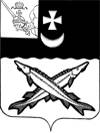 АДМИНИСТРАЦИЯ БЕЛОЗЕРСКОГО МУНИЦИПАЛЬНОГО РАЙОНА ВОЛОГОДСКОЙ ОБЛАСТИП О С Т А Н О В Л Е Н И ЕОт  17.06.2021  № 207О внесении изменения в постановление администрации района от 06.12.2018 № 600 	Руководствуясь статьей 16 Федеральным законом от 6 октября 2003 года № 131-ФЗ «Об общих принципах организации местного самоуправления в Российской Федерации» (с последующими изменениями), Федеральным законом от 8 ноября 2007 года № 257-ФЗ «Об автомобильных дорогах и о дорожной деятельности в Российской Федерации и о внесении изменений в отдельные законодательные акты Российской Федерации», Федеральным законом от 10 декабря 1995 года № 196-ФЗ «О безопасности дорожного движения», постановлением администрации Белозерского муниципального района от 30.09.2015 № 810 «Об утверждении Порядка разработки, реализации и оценки эффективности муниципальных программ Белозерского района» (с последующими изменениями), на основании Устава района ПОСТАНОВЛЯЮ:1. Внести в муниципальную программу   «Развитие и совершенствование сети автомобильных дорог общего пользования муниципального значения Белозерского муниципального района на 2019-2021 годы», утвержденную постановлением администрации района от 06.12.2018 № 600, изменение, изложив приложение № 4 План реализации муниципальной программы  «Развитие и совершенствование сети автомобильных дорог общего пользования муниципального значения Белозерского муниципального района на 2019-2021 годы» на 2021 год в новой редакции (прилагается).        2. Настоящее постановление подлежит опубликованию в районной газете «Белозерье» и размещению на сайте Белозерского муниципального района в информационно-телекоммуникационной сети «Интернет».Руководитель администрации района                                  Д.А. Соловьев Приложение  к постановлению администрации																 района от 17.06.2021  № 207« Приложение № 4                                                                                                                            к муниципальной  программе развитие                                                                                                                                 и совершенствование сети автомобильных                                                                                                                       дорог общего пользования местного                                                                                                                             значения Белозерского муниципального                                                                                                       района на 2019-2021 годыПлан реализации муниципальной программы  «Развитие и совершенствование сети автомобильных дорог общего пользования муниципального значения Белозерского муниципального района на 2019-2021 годы» на 2021 год.                                                                                                                                                                                                                   »Наименование подпрограммы, основного мероприятия, мероприятий, реализуемых в рамках основного мероприятияОтветственный исполнитель (Ф.И.О., должность)СрокСрокОжидаемый непосредственный результат (краткое описание)Финансирование (тыс. руб.)     средства дорожного фонда           области /  местный бюджетНаименование подпрограммы, основного мероприятия, мероприятий, реализуемых в рамках основного мероприятияОтветственный исполнитель (Ф.И.О., должность)начала реализацииокончания реализацииОжидаемый непосредственный результат (краткое описание)Финансирование (тыс. руб.)     средства дорожного фонда           области /  местный бюджет1234561.Ремонт автомобильных дорогАдминистрация Белозерского муниципального района01.04.202130.10.2021Ввод 3,89 кмотремонтированной дороги           3250,7      3144,2 / 106,5 1.1 Ремонт автодороги общего пользования местного значения д. Яковлево-д. ЧерковоАдминистрация Белозерского муниципального района01.04.202130.10.2021Ввод 0,7 кмотремонтированной дороги721,7 700,0 /21,7 1.2 Ремонт автодороги общего пользования местного значения д. Большое Заречье- д. КурягиноАдминистрация Белозерского муниципального района01.04.202130.10.2021Ввод 2,0 кмотремонтированной дороги1056,0  1016,2 /39,8 1.3 Ремонт автодороги д. Средняя- п. Белый Ручей01.04.202130.10.2021Ввод 1,0 кмотремонтированной дороги1473,01 428,0 /45,02.Разработка ПОДДАдминистрация сельского поселенияАртюшинское01.01.202131.12.2021Разработка ПОДДобщей протяженностью50,981км. 250,00 /250,03. Содержание автомобильных дорог общего пользования  местного значения, в том числе: Администрация Белозерского муниципального района01.01.202131.12.2021Поддержание технического состояния автомобильных дорог458,099км8286,1 0 /8286,1  3.1. Содержание дорог в границах населенных пунктов и вне границ населённых пунктов районаАдминистрация Белозерского муниципального района01.01.202131.12.2021Поддержание технического состояния автомобильных дорог237,485км7 786,1    0 /7 786,1  3.2. Содержание дорог   в границах  г. БелозерскаАдминистрацияг. Белозерска01.01.202131.12.2021Поддержание технического состояния автомобильных дорог81,953км500,00 /500,04.Паспортизация автомобильных дорог,  на которые отсутствует регистрация праваУправление имущественных отношений Белозерского района01.01.202131.12.2021Увеличение протяженности автомобильных дорог общего пользования местного значения области, на которые зарегистрировано право200,00 / 200,05.Ремонт улично-дорожной  сети западного района  г. Белозерска,  (подъезд к участкам отдельных категорий граждан)Администрация г. Белозерска01.04.202130.10.2021Ввод 0,190 кмотремонтированной дороги1 233,5  1 000,2 /233,3 6.Передача полномочий администрациям сельских поселений на осуществление дорожной деятельностиАдминистрации сельских поселенийя Белозерского муниципального района01.01.202131.12.2021Поддержание технического состояния автомобильных дорог138,661 км2 087,7  0 / 2 087,7  7.Разработка проектно-сметной документации01.01.2020131.12.20211 911,00 /1 911,07.1Разработка проектно-сметной документации для ремонта  автодороги  общего пользования местного значенияАдминистрация Белозерского муниципального района01.01.2020131.12.2021911,00/911,07.2 Разработка проектно-сметной документации для ремонта УДС г. БелозерскаАдминистрация г. Белозерска01.01.2020131.12.20211000,00/1000,0ИТОГОИТОГОИТОГОИТОГОИТОГО17 219, 0  4 144,4/ 13 074,6  